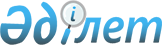 О внесении изменений в решение Акжаикского районного маслихата от 13 января 2020 года №41-1 "О бюджете сельских округов Акжаикского района на 2020-2022 годы"
					
			Утративший силу
			
			
		
					Решение Акжаикского районного маслихата Западно-Казахстанской области от 8 декабря 2020 года № 55-1. Зарегистрировано Департаментом юстиции Западно-Казахстанской области 8 декабря 2020 года № 6516. Утратило силу решением Акжаикского районного маслихата Западно-Казахстанской области от 5 апреля 2021 года № 3-5
      Сноска. Утратило силу решением Акжаикского районного маслихата Западно-Казахстанской области от 05.04.2021 № 3-5 (вводится в действие со дня первого официального опубликования).
      В соответствии с Бюджетным кодексом Республики Казахстан от 4 декабря 2008 года, Законом Республики Казахстан от 23 января 2001 года "О местном государственном управлении и самоуправлении в Республике Казахстан" Акжаикский районный маслихат РЕШИЛ:
      1. Внести в решение Акжаикского районного маслихата от 13 января 2020 года № 41-1 "О бюджете сельских округов Акжаикского района на 2020-2022 годы" (зарегистрированное в Реестре государственной регистрации нормативных правовых актов № 5935, опубликованное 16 января 2020 года в Эталонном контрольном банке нормативных правовых актов Республики Казахстан) следующие изменения:
      пункт 2 изложить в следующей редакции:
      "2. Утвердить бюджет Алгабасского сельского округа на 2020-2022 годы согласно приложениям 4, 5 и 6 соответственно, в том числе на 2020 год в следующих объемах: 
      1) доходы – 26 000 тысяч тенге:
      налоговые поступления – 1 479 тысяч тенге;
      неналоговые поступления – 20 тысяч тенге;
      поступления от продажи основного капитала – 0 тенге;
      поступления трансфертов – 24 501 тысяча тенге;
      2) затраты – 26 107 тысяч тенге;
      3) чистое бюджетное кредитование – 0 тенге:
      бюджетные кредиты – 0 тенге;
      погашение бюджетных кредитов – 0 тенге;
      4) сальдо по операциям с финансовыми активами – 0 тенге:
      приобретение финансовых активов – 0 тенге;
      поступления от продажи финансовых активов государства – 0 тенге;
      5) дефицит (профицит) бюджета – - 107 тысяч тенге;
      6) финансирование дефицита (использование профицита) бюджета – 107 тысяч тенге:
      поступления займов – 0 тенге;
      погашение займов – 0 тенге;
      используемые остатки бюджетных средств – 107 тысяч тенге.";
      пункт 3 изложить в следующей редакции:
      "3. Утвердить бюджет Алмалинского сельского округа на 2020-2022 годы согласно приложениям 7, 8 и 9 соответственно, в том числе на 2020 год в следующих объемах:
      1) доходы – 23 681 тысяча тенге:
      налоговые поступления – 3 490 тысяч тенге;
      неналоговые поступления – 140 тысяч тенге;
      поступления от продажи основного капитала – 0 тенге;
      поступления трансфертов – 20 051 тысяча тенге;
      2) затраты – 23 681 тысяча тенге;
      3) чистое бюджетное кредитование – 0 тенге:
      бюджетные кредиты – 0 тенге;
      погашение бюджетных кредитов – 0 тенге;
      4) сальдо по операциям с финансовыми активами – 0 тенге:
      приобретение финансовых активов – 0 тенге;
      поступления от продажи финансовых активов государства – 0 тенге;
      5) дефицит (профицит) бюджета – 0 тенге;
      6) финансирование дефицита (использование профицита) бюджета – 0 тенге:
      поступления займов – 0 тенге;
      погашение займов – 0 тенге;
      используемые остатки бюджетных средств – 0 тенге.";
      пункт 4 изложить в следующей редакции:
      "4. Утвердить бюджет Есенсайского сельского округа на 2020-2022 годы согласно приложениям10, 11 и 12 соответственно, в том числе на 2020 год в следующих объемах:
      1) доходы – 27 352 тысячи тенге:
      налоговые поступления – 1 374 тысячи тенге;
      неналоговые поступления – 20 тысяч тенге;
      поступления от продажи основного капитала – 0 тенге;
      поступления трансфертов – 25 958 тысяч тенге;
      2) затраты – 27 983 тысячи тенге;
      3) чистое бюджетное кредитование – 0 тенге:
      бюджетные кредиты – 0 тенге; 
      погашение бюджетных кредитов – 0 тенге;
      4) сальдо по операциям с финансовыми активами – 0 тенге:
      приобретение финансовых активов – 0 тенге;
      поступления от продажи финансовых активов государства – 0 тенге;
      5) дефицит (профицит) бюджета – - 631 тысяча тенге;
      6) финансирование дефицита (использование профицита) бюджета – 631 тысяча тенге:
      поступления займов – 0 тенге;
      погашение займов – 0 тенге;
      используемые остатки бюджетных средств – 631 тысяча тенге.";
      пункт 5 изложить в следующей редакции:
      "5. Утвердить бюджет Тайпакского сельского округа на 2020-2022 годы согласно приложениям 13, 14 и 15 соответственно, в том числе на 2020 год в следующих объемах:
      1) доходы – 174 818 тысяч тенге:
      налоговые поступления – 9 479 тысяч тенге;
      неналоговые поступления – 553 тысячи тенге;
      поступления от продажи основного капитала – 0 тенге;
      поступления трансфертов – 164 786 тысяч тенге;
      2) затраты – 178 355 тысяч тенге;
      3) чистое бюджетное кредитование – 0 тенге:
      бюджетные кредиты – 0 тенге; 
      погашение бюджетных кредитов – 0 тенге;
      4) сальдо по операциям с финансовыми активами – 0 тенге:
      приобретение финансовых активов – 0 тенге;
      поступления от продажи финансовых активов государства – 0 тенге;
      5) дефицит (профицит) бюджета – - 3 537 тысяч тенге;
      6) финансирование дефицита (использование профицита) бюджета – 3 537 тысяч тенге:
      поступления займов – 0 тенге;
      погашение займов – 0 тенге;
      используемые остатки бюджетных средств – 3 537 тысяч тенге.";
      пункт 6 изложить в следующей редакции:
      "6. Утвердить бюджет Чапаевского сельского округа на 2020-2022 годы согласно приложениям 16, 17 и 18 соответственно, в том числе на 2020 год в следующих объемах:
      1) доходы – 269 996 тысяч тенге:
      налоговые поступления – 22 564 тысячи тенге;
      неналоговые поступления – 4 750 тысяч тенге;
      поступления от продажи основного капитала – 1 852 тысячи тенге;
      поступления трансфертов – 240 830 тысяч тенге;
      2) затраты – 277 206 тысяч тенге;
      3) чистое бюджетное кредитование – 0 тенге:
      бюджетные кредиты – 0 тенге; 
      погашение бюджетных кредитов – 0 тенге;
      4) сальдо по операциям с финансовыми активами – 0 тенге:
      приобретение финансовых активов – 0 тенге;
      поступления от продажи финансовых активов государства – 0 тенге;
      5) дефицит (профицит) бюджета – - 7 710 тысяч тенге;
      6) финансирование дефицита (использование профицита) бюджета – 7 710 тысяч тенге:
      поступления займов – 0 тенге;
      погашение займов – 0 тенге;
      используемые остатки бюджетных средств – 7 710 тысяч тенге.";
      пункт 7 изложить в следующей редакции:
      "7. Утвердить бюджет Аксуатского сельского округа на 2020-2022 годы согласно приложениям 19, 20 и 21 соответственно, в том числе на 2020 год в следующих объемах:
      1) доходы – 29 001 тысяча тенге:
      налоговые поступления – 1 910 тысяч тенге;
      неналоговые поступления – 92 тысячи тенге;
      поступления от продажи основного капитала – 0 тенге;
      поступления трансфертов – 26 999 тысяч тенге;
      2) затраты – 29 001 тысяча тенге;
      3) чистое бюджетное кредитование – 0 тенге:
      бюджетные кредиты – 0 тенге;
      погашение бюджетных кредитов – 0 тенге;
      4) сальдо по операциям с финансовыми активами – 0 тенге:
      приобретение финансовых активов – 0 тенге;
      поступления от продажи финансовых активов государства – 0 тенге;
      5) дефицит (профицит) бюджета – 0 тенге;
      6) финансирование дефицита (использование профицита) бюджета – 0 тенге:
      поступления займов – 0 тенге;
      погашение займов – 0 тенге;
      используемые остатки бюджетных средств – 0 тенге.";
      пункт 8 изложить в следующей редакции:
      "8. Утвердить бюджет Бударинского сельского округа на 2020-2022 годы согласно приложениям 22, 23 и 24 соответственно, в том числе на 2020 год в следующих объемах:
      1) доходы – 20 417 тысяч тенге:
      налоговые поступления – 909 тысяч тенге;
      неналоговые поступления – 0 тенге;
      поступления от продажи основного капитала – 0 тенге;
      поступления трансфертов – 19 508 тысяч тенге;
      2) затраты – 20 417 тысяч тенге;
      3) чистое бюджетное кредитование – 0 тенге:
      бюджетные кредиты – 0 тенге; 
      погашение бюджетных кредитов – 0 тенге;
      4) сальдо по операциям с финансовыми активами – 0 тенге:
      приобретение финансовых активов – 0 тенге;
      поступления от продажи финансовых активов государства – 0 тенге;
      5) дефицит (профицит) бюджета – 0 тенге;
      6) финансирование дефицита (использование профицита) бюджета – 0 тенге:
      поступления займов – 0 тенге;
      погашение займов – 0 тенге;
      используемые остатки бюджетных средств – 0 тенге.";
      пункт 9 изложить в следующей редакции:
      "9. Утвердить бюджет Базартюбинского сельского округа на 2020-2022 годы согласно приложениям 25, 26 и 27 соответственно, в том числе на 2020 год в следующих объемах:
      1) доходы – 24 833 тысячи тенге:
      налоговые поступления – 994 тысячи тенге;
      неналоговые поступления – 941 тысяча тенге;
      поступления от продажи основного капитала – 0 тенге;
      поступления трансфертов – 22 898 тысяч тенге;
      2) затраты – 24 833 тысячи тенге;
      3) чистое бюджетное кредитование – 0 тенге:
      бюджетные кредиты – 0 тенге; 
      погашение бюджетных кредитов – 0 тенге;
      4) сальдо по операциям с финансовыми активами – 0 тенге:
      приобретение финансовых активов – 0 тенге;
      поступления от продажи финансовых активов государства – 0 тенге;
      5) дефицит (профицит) бюджета – 0 тенге;
      6) финансирование дефицита (использование профицита) бюджета – 0 тенге:
      поступления займов – 0 тенге;
      погашение займов – 0 тенге;
      используемые остатки бюджетных средств – 0 тенге.";
      пункт 10 изложить в следующей редакции:
      "10. Утвердить бюджет Базаршоланского сельского округа на 2020-2022 годы согласно приложениям 28, 29 и 30 соответственно, в том числе на 2020 год в следующих объемах:
      1) доходы – 29 991 тысяча тенге:
      налоговые поступления – 467 тысяч тенге;
      неналоговые поступления – 64 тысячи тенге;
      поступления от продажи основного капитала – 0 тенге;
      поступления трансфертов – 29 460 тысяч тенге;
      2) затраты – 29 991 тысяча тенге;
      3) чистое бюджетное кредитование – 0 тенге:
      бюджетные кредиты – 0 тенге; 
      погашение бюджетных кредитов – 0 тенге;
      4) сальдо по операциям с финансовыми активами – 0 тенге:
      приобретение финансовых активов – 0 тенге;
      поступления от продажи финансовых активов государства – 0 тенге;
      5) дефицит (профицит) бюджета – 0 тенге;
      6) финансирование дефицита (использование профицита) бюджета – 0 тенге:
      поступления займов – 0 тенге;
      погашение займов – 0 тенге;
      используемые остатки бюджетных средств – 0 тенге.";
      пункт 12 изложить в следующей редакции:
      "12. Утвердить бюджет Жанабулакского сельского округа на 2020-2022 годы согласно приложениям 34, 35 и 36 соответственно, в том числе на 2020 год в следующих объемах:
      1) доходы – 20 370 тысяч тенге:
      налоговые поступления – 428 тысяч тенге;
      неналоговые поступления – 20 тысяч тенге;
      поступления от продажи основного капитала – 0 тенге;
      поступления трансфертов – 19 922 тысячи тенге;
      2) затраты – 20 370 тысяч тенге;
      3) чистое бюджетное кредитование – 0 тенге:
      бюджетные кредиты – 0 тенге; 
      погашение бюджетных кредитов – 0 тенге;
      4) сальдо по операциям с финансовыми активами – 0 тенге:
      приобретение финансовых активов – 0 тенге;
      поступления от продажи финансовых активов государства – 0 тенге;
      5) дефицит (профицит) бюджета – 0 тенге;
      6) финансирование дефицита (использование профицита) бюджета – 0 тенге:
      поступления займов – 0 тенге;
      погашение займов – 0 тенге;
      используемые остатки бюджетных средств – 0 тенге.";
      пункт 13 изложить в следующей редакции:
      "13. Утвердить бюджет Жамбылского сельского округа на 2020-2022 годы согласно приложениям 37, 38 и 39 соответственно, в том числе на 2020 год в следующих объемах:
      1) доходы – 23 390 тысяч тенге:
      налоговые поступления – 310 тысяч тенге;
      неналоговые поступления – 385 тысяч тенге;
      поступления от продажи основного капитала – 0 тенге;
      поступления трансфертов – 22 695 тысяч тенге;
      2) затраты – 23 390 тысяч тенге;
      3) чистое бюджетное кредитование – 0 тенге:
      бюджетные кредиты – 0 тенге; 
      погашение бюджетных кредитов – 0 тенге;
      4) сальдо по операциям с финансовыми активами – 0 тенге:
      приобретение финансовых активов – 0 тенге;
      поступления от продажи финансовых активов государства – 0 тенге;
      5) дефицит (профицит) бюджета – 0 тенге;
      6) финансирование дефицита (использование профицита) бюджета – 0 тенге:
      поступления займов – 0 тенге;
      погашение займов – 0 тенге;
      используемые остатки бюджетных средств – 0 тенге.";
      пункт 14 изложить в следующей редакции:
      "14. Утвердить бюджет Курайлысайского сельского округа на 2020-2022 годы согласно приложениям 40, 41 и 42 соответственно, в том числе на 2020 год в следующих объемах:
      1) доходы – 31 461 тысяча тенге:
      налоговые поступления – 462 тысячи тенге;
      неналоговые поступления – 20 тысяч тенге;
      поступления от продажи основного капитала – 0 тенге;
      поступления трансфертов – 30 979 тысяч тенге;
      2) затраты – 31 461 тысяча тенге;
      3) чистое бюджетное кредитование – 0 тенге:
      бюджетные кредиты – 0 тенге; 
      погашение бюджетных кредитов – 0 тенге;
      4) сальдо по операциям с финансовыми активами – 0 тенге:
      приобретение финансовых активов – 0 тенге;
      поступления от продажи финансовых активов государства – 0 тенге;
      5) дефицит (профицит) бюджета – 0 тенге;
      6) финансирование дефицита (использование профицита) бюджета – 0 тенге:
      поступления займов – 0 тенге;
      погашение займов – 0 тенге;
      используемые остатки бюджетных средств – 0 тенге.";
      пункт 18 изложить в следующей редакции:
      "18. Утвердить бюджет Мергеневского сельского округа на 2020-2022 годы согласно приложениям 52, 53 и 54 соответственно, в том числе на 2020 год в следующих объемах:
      1) доходы – 22 730 тысяч тенге:
      налоговые поступления – 447 тысяч тенге;
      неналоговые поступления – 522 тысячи тенге;
      поступления от продажи основного капитала – 0 тенге;
      поступления трансфертов – 21 761 тысяча тенге;
      2) затраты – 22 730 тысяч тенге;
      3) чистое бюджетное кредитование – 0 тенге:
      бюджетные кредиты – 0 тенге; 
      погашение бюджетных кредитов – 0 тенге;
      4) сальдо по операциям с финансовыми активами – 0 тенге:
      приобретение финансовых активов – 0 тенге;
      поступления от продажи финансовых активов государства – 0 тенге;
      5) дефицит (профицит) бюджета – 0 тенге;
      6) финансирование дефицита (использование профицита) бюджета – 0 тенге:
      поступления займов – 0 тенге;
      погашение займов – 0 тенге;
      используемые остатки бюджетных средств – 0 тенге.";
      приложения 1, 4, 7, 10, 13, 16, 19, 22, 25, 28, 31, 34, 37, 40, 43, 46, 52 к указанному решению изложить в новой редакции согласно приложениям 1, 2, 3, 4, 5, 6, 7, 8, 9, 10, 11, 12, 13, 14, 15, 16, 17 к настоящему решению.
      2. Руководителю аппарата районного маслихата (Умбеталиев А.) обеспечить государственную регистрацию данного решения в органах юстиции.
      3. Настоящее решение вводится в действие с 1 января 2020 года. Бюджет Акжолского сельского округа на 2020 год Бюджет Алгабасского сельского округа на 2020 год Бюджет Алмалинского сельского округа на 2020 год Бюджет Есенсайского сельского округа на 2020 год Бюджет Тайпакского сельского округа на 2020 год Бюджет Чапаевского сельского округа на 2020 год Бюджет Аксуатского сельского округа на 2020 год Бюджет Бударинского сельского округа на 2020 год Бюджет Базартюбинского сельского округа на 2020 год Бюджет Базаршоланского сельского округа на 2020 год Бюджет Конеккеткенского сельского округа на 2020 год Бюджет Жанабулакского сельского округа на 2020 год Бюджет Жамбылского сельского округа на 2020 год Бюджет Курайлысайского сельского округа на 2020 год Бюджет Караултюбинского сельского округа на 2020 год Бюджет Кабыршактинского сельского округа на 2020 год Бюджет Мергеневского сельского округа на 2020 год
					© 2012. РГП на ПХВ «Институт законодательства и правовой информации Республики Казахстан» Министерства юстиции Республики Казахстан
				
      Председатель сессии

С. Дошанова

      Секретарь Акжаикского районного маслихата

С. Сиражев
Приложение 1 
к решению Акжаикского 
районного маслихата 
от 8 декабря 2020 года № 55-1Приложение 1 
к решению Акжаикского 
районного маслихата 
от 13 января 2020 года № 41-1
Категория
Категория
Категория
Категория
Категория
Сумма, тысяч тенге
Класс
Класс
Класс
Класс
Сумма, тысяч тенге
Подкласс
Подкласс
Подкласс
Сумма, тысяч тенге
Специфика
Специфика
Сумма, тысяч тенге
Наименование
1
2
3
4
5
6
1) Доходы
 78 931
1
Налоговые поступления
2 281
01
Подоходный налог
75
2
Индивидуальный подоходный налог
75
04
Налоги на собственность
2 206
1
Налоги на имущество
46
3
Земельный налог
43
4
Налог на транспортные средства
2 117
2
Неналоговые поступления
0
3
Поступление от продажи основного капитала
0
4
Поступления трансфертов
76 650
02
Трансферты из вышестоящих органов государственного управления
76 650
3
Трансферты из районного (города областного значения) бюджета
76 650
Функциональная группа
Функциональная группа
Функциональная группа
Функциональная группа
Функциональная группа
Сумма, тысяч тенге
Функциональная подгруппа
Функциональная подгруппа
Функциональная подгруппа
Функциональная подгруппа
Сумма, тысяч тенге
Администратор бюджетных программ
Администратор бюджетных программ
Администратор бюджетных программ
Сумма, тысяч тенге
Программа
Программа
Сумма, тысяч тенге
Наименование
1
2
3
4
5
6
2) Затраты
 79 593
01
Государственные услуги общего характера
21 763
1
Представительные, исполнительные и другие органы, выполняющие общие функции государственного управления
21 763
124
Аппарат акима города районного значения, села, поселка, сельского округа
21 763
001
Услуги по обеспечению деятельности акима города районного значения, села, поселка, сельского округа
20 113
022
Капитальные расходы государственного органа
1 650
04
Образование
50 232
1
Дошкольное воспитание и обучение
50 232
124
Аппарат акима города районного значения, села, поселка, сельского округа
50 232
004
Дошкольное воспитание и обучение и организация медицинского обслуживания в организациях дошкольного воспитания и обучения
50 232
07
Жилищно-коммунальное хозяйство
7 598
3
Благоустройство населенных пунктов
7 598
124
Аппарат акима города районного значения, села, поселка, сельского округа
7 598
008
Освещение улиц в населенных пунктах
1 671
009
Обеспечение санитарии населенных пунктов
0
011
Благоустройство и озеленение населенных пунктов
5 927
13
Прочие 
0
 15
Трансферты
0
3) Чистое бюджетное кредитование
0
Бюджетные кредиты
0
Категория
Категория
Категория
Категория
Категория
Сумма, тысяч тенге
Класс
Класс
Класс
Класс
Сумма, тысяч тенге
Подкласс
Подкласс
Подкласс
Сумма, тысяч тенге
Специфика
Специфика
Сумма, тысяч тенге
Наименование
5
Погашение бюджетных кредитов
0
4) Сальдо по операциям с финансовыми активами
0
Приобретение финансовых активов
0
6
Поступление от продажи финансовых активов государства
0
5) Дефицит (профицит) бюджета
 -662
6) Финансирование дефицита (использование профицита) бюджета
662

7
Поступления займов
0
Функциональная группа
Функциональная группа
Функциональная группа
Функциональная группа
Функциональная группа
Сумма, тысяч тенге
Функциональная подгруппа
Функциональная подгруппа
Функциональная подгруппа
Функциональная подгруппа
Сумма, тысяч тенге
Администратор бюджетных программ
Администратор бюджетных программ
Администратор бюджетных программ
Сумма, тысяч тенге
Программа
Программа
Сумма, тысяч тенге
Наименование
1
2
3
4
5
6
16
Погашение займов
 0
Категория
Категория
Категория
Категория
Категория
Сумма, тысяч тенге
Класс
Класс
Класс
Класс
Сумма, тысяч тенге
Подкласс
Подкласс
Подкласс
Сумма, тысяч тенге
Специфика
Специфика
Сумма, тысяч тенге
Наименование
8
Используемые остатки бюджетных средств
 662
01
Остатки бюджетных средств
662
1
Свободные остатки бюджетных средств
662Приложение 2 
 к решению Акжаикского 
районного маслихата 
от 8 декабря 2020 года № 55-1Приложение 4 
к решению Акжаикского 
районного маслихата 
от 13 января 2020 года № 41-1
Категория
Категория
Категория
Категория
Категория
Сумма, тысяч тенге
Класс
Класс
Класс
Класс
Сумма, тысяч тенге
Подкласс
Подкласс
Подкласс
Сумма, тысяч тенге
Специфика
Специфика
Сумма, тысяч тенге
Наименование
1
2
3
4
5
6
1) Доходы
 26 000
1
Налоговые поступления
1 479
01
Подоходный налог
60
2
Индивидуальный подоходный налог
60
04
Налоги на собственность
1 419
1
Налоги на имущество
38
3
Земельный налог
31
4
Налог на транспортные средства
1 350
2
Неналоговые поступления
20
01
Доходы от государственной собственности
20
5
Доходы от аренды имущества, находящегося в государственной собственности
20
3
Поступление от продажи основного капитала
0
4
Поступления трансфертов
24 501
02
Трансферты из вышестоящих органов государственного управления
24 501
3
Трансферты из районного (города областного значения) бюджета
24 501
Функциональная группа
Функциональная группа
Функциональная группа
Функциональная группа
Функциональная группа
Сумма, тысяч тенге
Функциональная подгруппа
Функциональная подгруппа
Функциональная подгруппа
Функциональная подгруппа
Сумма, тысяч тенге
Администратор бюджетных программ
Администратор бюджетных программ
Администратор бюджетных программ
Сумма, тысяч тенге
Программа
Программа
Сумма, тысяч тенге
Наименование
1
2
3
4
5
6
2) Затраты
 26 107
01
Государственные услуги общего характера
23 621
1
Представительные, исполнительные и другие органы, выполняющие общие функции государственного управления
23 621
124
Аппарат акима города районного значения, села, поселка, сельского округа
23 621
001
Услуги по обеспечению деятельности акима города районного значения, села, поселка, сельского округа
23 621
022
Капитальные расходы государственного органа
0
07
Жилищно-коммунальное хозяйство
2 486
3
Благоустройство населенных пунктов
2 486
124
Аппарат акима города районного значения, села, поселка, сельского округа
2 486
008
Освещение улиц в населенных пунктах
1 310
009
Обеспечение санитарии населенных пунктов
1 018
011
Благоустройство и озеленение населенных пунктов
158
13
Прочие 
0
15
Трансферты
0
3) Чистое бюджетное кредитование
0
Бюджетные кредиты
0
Категория
Категория
Категория
Категория
Категория
Сумма, тысяч тенге
Класс
Класс
Класс
Класс
Сумма, тысяч тенге
Подкласс
Подкласс
Подкласс
Сумма, тысяч тенге
Специфика
Специфика
Сумма, тысяч тенге
Наименование
5
Погашение бюджетных кредитов
0
4) Сальдо по операциям с финансовыми активами
0
Приобретение финансовых активов
0
6
Поступление от продажи финансовых активов государства
0
5) Дефицит (профицит) бюджета
 -107
6) Финансирование дефицита (использование профицита) бюджета
107

7
Поступления займов
0
Функциональная группа
Функциональная группа
Функциональная группа
Функциональная группа
Функциональная группа
Сумма, тысяч тенге
Функциональная подгруппа
Функциональная подгруппа
Функциональная подгруппа
Функциональная подгруппа
Сумма, тысяч тенге
Администратор бюджетных программ
Администратор бюджетных программ
Администратор бюджетных программ
Сумма, тысяч тенге
Программа
Программа
Сумма, тысяч тенге
Наименование
1
2
3
4
5
6
16
Погашение займов
 0
Категория
Категория
Категория
Категория
Категория
Сумма, тысяч тенге
Класс
Класс
Класс
Класс
Сумма, тысяч тенге
Подкласс
Подкласс
Подкласс
Сумма, тысяч тенге
Специфика
Специфика
Сумма, тысяч тенге
Наименование
8
Используемые остатки бюджетных средств
 107
01
Остатки бюджетных средств
107
1
Свободные остатки бюджетных средств
107Приложение 3 
к решению Акжаикского 
районного маслихата 
от 8 декабря 2020 года № 55-1Приложение 7 
к решению Акжаикского 
районного маслихата 
от 13 января 2020 года № 41-1
Категория
Категория
Категория
Категория
Категория
Сумма, тысяч тенге
Класс
Класс
Класс
Класс
Сумма, тысяч тенге
Подкласс
Подкласс
Подкласс
Сумма, тысяч тенге
Специфика
Специфика
Сумма, тысяч тенге
Наименование
1
2
3
4
5
6
1) Доходы
 23 681
1
Налоговые поступления
3 490
01
Подоходный налог
536
2
Индивидуальный подоходный налог
536
04
Налоги на собственность
2 954
1
Налоги на имущество
12
3
Земельный налог
59
4
Налог на транспортные средства
2 883
2
Неналоговые поступления
140
01
Доходы от государственной собственности
140
5
Доходы от аренды имущества, находящегося в государственной собственности
140
3
Поступление от продажи основного капитала
0
4
Поступления трансфертов
20 051
02
Трансферты из вышестоящих органов государственного управления
20 051
3
Трансферты из районного (города областного значения) бюджета
20 051
Функциональная группа
Функциональная группа
Функциональная группа
Функциональная группа
Функциональная группа
Сумма, тысяч тенге
Функциональная подгруппа
Функциональная подгруппа
Функциональная подгруппа
Функциональная подгруппа
Сумма, тысяч тенге
Администратор бюджетных программ
Администратор бюджетных программ
Администратор бюджетных программ
Сумма, тысяч тенге
Программа
Программа
Сумма, тысяч тенге
Наименование
1
2
3
4
5
6
2) Затраты
 23 681
01
Государственные услуги общего характера
21 509
1
Представительные, исполнительные и другие органы, выполняющие общие функции государственного управления
21 509
124
Аппарат акима города районного значения, села, поселка, сельского округа
21 509
001
Услуги по обеспечению деятельности акима города районного значения, села, поселка, сельского округа
21 509
022
Капитальные расходы государственного органа
0
07
Жилищно-коммунальное хозяйство
2 172
3
Благоустройство населенных пунктов
2 172
124
Аппарат акима города районного значения, села, поселка, сельского округа
2 172
008
Освещение улиц в населенных пунктах
1 952
009
Обеспечение санитарии населенных пунктов
0
011
Благоустройство и озеленение населенных пунктов
220
13
Прочие 
0
15
Трансферты 
0
3) Чистое бюджетное кредитование
0
Бюджетные кредиты
0
Категория
Категория
Категория
Категория
Категория
Сумма, тысяч тенге
Класс
Класс
Класс
Класс
Сумма, тысяч тенге
Подкласс
Подкласс
Подкласс
Сумма, тысяч тенге
Специфика
Специфика
Сумма, тысяч тенге
Наименование
5
Погашение бюджетных кредитов
 0
4) Сальдо по операциям с финансовыми активами
0
Приобретение финансовых активов
0
6
Поступление от продажи финансовых активов государства
0
5) Дефицит (профицит) бюджета
0
6) Финансирование дефицита (использование профицита) бюджета
0

7
Поступления займов
0
Функциональная группа
Функциональная группа
Функциональная группа
Функциональная группа
Функциональная группа
Сумма, тысяч тенге
Функциональная подгруппа
Функциональная подгруппа
Функциональная подгруппа
Функциональная подгруппа
Сумма, тысяч тенге
Администратор бюджетных программ
Администратор бюджетных программ
Администратор бюджетных программ
Сумма, тысяч тенге
Программа
Программа
Сумма, тысяч тенге
Наименование
Наименование
1
2
3
4
5
6
16
Погашение займов
 0
Категория
Категория
Категория
Категория
Категория
Сумма, тысяч тенге
Класс
Класс
Класс
Класс
Сумма, тысяч тенге
Подкласс
Подкласс
Подкласс
Сумма, тысяч тенге
Специфика
Специфика
Сумма, тысяч тенге
Наименование
8
Используемые остатки бюджетных средств
 0
01
Остатки бюджетных средств
0
1
Свободные остатки бюджетных средств
0Приложение 4 
к решению Акжаикского 
районного маслихата 
от 8 декабря 2020 года № 55-1Приложение 10 
к решению Акжаикского 
районного маслихата 
от 13 января 2020 года № 41-1
Категория
Категория
Категория
Категория
Категория
Сумма, тысяч тенге
Класс
Класс
Класс
Класс
Сумма, тысяч тенге
Подкласс
Подкласс
Подкласс
Сумма, тысяч тенге
Специфика
Специфика
Сумма, тысяч тенге
Наименование
1
2
3
4
5
6
1) Доходы
 27 352
1
Налоговые поступления
1 374
01
Подоходный налог
110
2
Индивидуальный подоходный налог
110
04
Налоги на собственность
1 264
1
Налоги на имущество
37
3
Земельный налог
27
4
Налог на транспортные средства
1 200
2
Неналоговые поступления
20
01
Доходы от государственной собственности
20
5
Доходы от аренды имущества, находящегося в государственной собственности
20
3
Поступление от продажи основного капитала
0
4
Поступления трансфертов
25 958
02
Трансферты из вышестоящих органов государственного управления
25 958
3
Трансферты из районного (города областного значения) бюджета
25 958
Функциональная группа
Функциональная группа
Функциональная группа
Функциональная группа
Функциональная группа
Сумма, тысяч тенге
Функциональная подгруппа
Функциональная подгруппа
Функциональная подгруппа
Функциональная подгруппа
Сумма, тысяч тенге
Администратор бюджетных программ
Администратор бюджетных программ
Администратор бюджетных программ
Сумма, тысяч тенге
Программа
Программа
Сумма, тысяч тенге
Наименование
1
2
3
4
5
6
2) Затраты
 27 983
01
Государственные услуги общего характера
24 471
1
Представительные, исполнительные и другие органы, выполняющие общие функции государственного управления
24 471
124
Аппарат акима города районного значения, села, поселка, сельского округа
24 471
001
Услуги по обеспечению деятельности акима города районного значения, села, поселка, сельского округа
24 471
022
Капитальные расходы государственного органа
0
04
Образование
1 190
2
Начальное, основное среднее и общее среднее образование
1 190
124
Аппарат акима города районного значения, села, поселка, сельского округа
1 190
005
Организация бесплатного подвоза учащихся до ближайшей школы и обратно в сельской местности
1 190
07
Жилищно-коммунальное хозяйство
2 322
3
Благоустройство населенных пунктов
2 322
124
Аппарат акима города районного значения, села, поселка, сельского округа
2 322
008
Освещение улиц в населенных пунктах
1 577
009
Обеспечение санитарии населенных пунктов
0
011
Благоустройство и озеленение населенных пунктов
745
13
Прочие 
0
15
Трансферты
0
3) Чистое бюджетное кредитование
0
Бюджетные кредиты
0
Категория
Категория
Категория
Категория
Категория
Сумма, тысяч тенге
Класс
Класс
Класс
Класс
Сумма, тысяч тенге
Подкласс
Подкласс
Подкласс
Сумма, тысяч тенге
Специфика
Специфика
Сумма, тысяч тенге
Наименование
5
Погашение бюджетных кредитов
0
4) Сальдо по операциям с финансовыми активами
0
Приобретение финансовых активов
0
6
Поступление от продажи финансовых активов государства
0
5) Дефицит (профицит) бюджета
 -631
6) Финансирование дефицита (использование профицита) бюджета
631

7
Поступления займов
0
Функциональная группа
Функциональная группа
Функциональная группа
Функциональная группа
Функциональная группа
Сумма, тысяч тенге
Функциональная подгруппа
Функциональная подгруппа
Функциональная подгруппа
Функциональная подгруппа
Сумма, тысяч тенге
Администратор бюджетных программ
Администратор бюджетных программ
Администратор бюджетных программ
Сумма, тысяч тенге
Программа
Программа
Сумма, тысяч тенге
Наименование
1
2
3
4
5
6
16
Погашение займов
 0
Категория
Категория
Категория
Категория
Категория
Сумма, тысяч тенге
Класс
Класс
Класс
Класс
Сумма, тысяч тенге
Подкласс
Подкласс
Подкласс
Сумма, тысяч тенге
Специфика
Специфика
Сумма, тысяч тенге
Наименование
8
Используемые остатки бюджетных средств
 631
01
Остатки бюджетных средств
631
1
Свободные остатки бюджетных средств
631Приложение 5 
к решению Акжаикского 
районного маслихата 
от 8 декабря 2020 года № 55-1Приложение 13 
к решению Акжаикского 
районного маслихата 
от 13 января 2020 года № 41-1
Категория
Категория
Категория
Категория
Категория
Сумма, тысяч тенге
Класс
Класс
Класс
Класс
Сумма, тысяч тенге
Подкласс
Подкласс
Подкласс
Сумма, тысяч тенге
Специфика
Специфика
Сумма, тысяч тенге
Наименование
1
2
3
4
5
6
1) Доходы
 174 818
1
Налоговые поступления
9 479
01
Подоходный налог
1 875
2
Индивидуальный подоходный налог
1 875
04
Налоги на собственность
7 604
1
Налоги на имущество
198
3
Земельный налог
216
4
Налог на транспортные средства
7 190
2
Неналоговые поступления
553
01
Доходы от государственной собственности
553
5
Доходы от аренды имущества, находящегося в государственной собственности
553
06
Прочие неналоговые поступления
0
9
Другие неналоговые поступления в местный бюджет
0
3
Поступление от продажи основного капитала
0
4
Поступления трансфертов
164 786
02
Трансферты из вышестоящих органов государственного управления
164 786
3
Трансферты из районного (города областного значения) бюджета
164 786
Функциональная группа
Функциональная группа
Функциональная группа
Функциональная группа
Функциональная группа
Сумма, тысяч тенге
Функциональная подгруппа
Функциональная подгруппа
Функциональная подгруппа
Функциональная подгруппа
Сумма, тысяч тенге
Администратор бюджетных программ
Администратор бюджетных программ
Администратор бюджетных программ
Сумма, тысяч тенге
Программа
Программа
Сумма, тысяч тенге
Наименование
1
2
3
4
5
6
2) Затраты
 178 355
01
Государственные услуги общего характера
42 168
1
Представительные, исполнительные и другие органы, выполняющие общие функции государственного управления
42 168
124
Аппарат акима города районного значения, села, поселка, сельского округа
42 168
001
Услуги по обеспечению деятельности акима города районного значения, села, поселка, сельского округа
41 057
022
Капитальные расходы государственного органа
1 111
04
Образование
120 258
1
Дошкольное воспитание и обучение
120 258
124
Аппарат акима города районного значения, села, поселка, сельского округа
120 258
004
Дошкольное воспитание и обучение и организация медицинского обслуживания в организациях дошкольного воспитания и обучения
120 258
07
Жилищно-коммунальное хозяйство
15 929
3
Благоустройство населенных пунктов
15 929
124
Аппарат акима города районного значения, села, поселка, сельского округа
15 929
008
Освещение улиц в населенных пунктах
6 712
009
Обеспечение санитарии населенных пунктов
3 265
011
Благоустройство и озеленение населенных пунктов
5 952
13
Прочие
0
15
Трансферты
0
3) Чистое бюджетное кредитование
0
Бюджетные кредиты
0
Категория
Категория
Категория
Категория
Категория
Сумма, тысяч тенге
Класс
Класс
Класс
Класс
Сумма, тысяч тенге
Подкласс
Подкласс
Подкласс
Сумма, тысяч тенге
Специфика
Специфика
Сумма, тысяч тенге
Наименование
5
Погашение бюджетных кредитов
0
4) Сальдо по операциям с финансовыми активами
0
Приобретение финансовых активов
0
6
Поступление от продажи финансовых активов государства
0
5) Дефицит (профицит) бюджета
 -3 537
6) Финансирование дефицита (использование профицита) бюджета
3 537

7
Поступления займов
0
Функциональная группа
Функциональная группа
Функциональная группа
Функциональная группа
Функциональная группа
Сумма, тысяч тенге
Функциональная подгруппа
Функциональная подгруппа
Функциональная подгруппа
Функциональная подгруппа
Сумма, тысяч тенге
Администратор бюджетных программ
Администратор бюджетных программ
Администратор бюджетных программ
Сумма, тысяч тенге
Программа
Программа
Сумма, тысяч тенге
Наименование
1
2
3
4
5
6
16
Погашение займов
 0
Категория
Категория
Категория
Категория
Категория
Сумма, тысяч тенге
Класс
Класс
Класс
Класс
Сумма, тысяч тенге
Подкласс
Подкласс
Подкласс
Сумма, тысяч тенге
Специфика
Специфика
Сумма, тысяч тенге
Наименование
8
Используемые остатки бюджетных средств
 3 537
01
Остатки бюджетных средств
3 537
1
Свободные остатки бюджетных средств
3 537Приложение 6 
к решению Акжаикского 
районного маслихата 
от 8 декабря 2020 года № 55-1Приложение 16 
к решению Акжаикского 
районного маслихата 
от 13 января 2020 года № 41-1
Категория
Категория
Категория
Категория
Категория
Сумма, тысяч тенге
Класс
Класс
Класс
Класс
Сумма, тысяч тенге
Подкласс
Подкласс
Подкласс
Сумма, тысяч тенге
Специфика
Специфика
Сумма, тысяч тенге
Наименование
1
2
3
4
5
6
1) Доходы
 269 996
1
Налоговые поступления
22 564
01
Подоходный налог
6 630
2
Индивидуальный подоходный налог
6 630
04
Налоги на собственность
15 934
1
Налоги на имущество
397
3
Земельный налог
457
4
Налог на транспортные средства
15 080
2
Неналоговые поступления
4 750
01
Доходы от государственной собственности
4 750
5
Доходы от аренды имущества, находящегося в государственной собственности
4 750
3
Поступление от продажи основного капитала
1 852
01
Продажа государственного имущества, закрепленного за государственными учреждениями
1 852
1
Продажа государственного имущества, закрепленного за государственными учреждениями
1 852
4
Поступления трансфертов
240 830
02
Трансферты из вышестоящих органов государственного управления
240 830
3
Трансферты из районного (города областного значения) бюджета
240 830
Функциональная группа
Функциональная группа
Функциональная группа
Функциональная группа
Функциональная группа
Сумма, тысяч тенге
Функциональная подгруппа
Функциональная подгруппа
Функциональная подгруппа
Функциональная подгруппа
Сумма, тысяч тенге
Администратор бюджетных программ
Администратор бюджетных программ
Администратор бюджетных программ
Сумма, тысяч тенге
Программа
Программа
Сумма, тысяч тенге
Наименование
1
2
3
4
5
6
2) Затраты
277706
01
Государственные услуги общего характера
57485
1
Представительные, исполнительные и другие органы, выполняющие общие функции государственного управления
57485
124
Аппарат акима города районного значения, села, поселка, сельского округа
57485
001
Услуги по обеспечению деятельности акима города районного значения, села, поселка, сельского округа
49480
022
Капитальные расходы государственного органа
8005
04
Образование
161475
1
Дошкольное воспитание и обучение
157935
124
Аппарат акима города районного значения, села, поселка, сельского округа
157935
004
Дошкольное воспитание и обучение и организация медицинского обслуживания в организациях дошкольного воспитания и обучения
157935
2
Начальное, основное среднее и общее среднее образование
3540
124
Аппарат акима города районного значения, села, поселка, сельского округа
3540
005
Организация бесплатного подвоза учащихся до ближайшей школы и обратно в сельской местности
3540
07
Жилищно-коммунальное хозяйство
58746
1
Жилищное хозяйство
3095
124
Аппарат акима города районного значения, села, поселка, сельского округа
3095
007
Организация сохранения государственного жилищного фонда города районного значения, села, поселка, сельского округа
3095
2
Коммунальное хозяйство
6000
124
Аппарат акима города районного значения, села, поселка, сельского округа
6000
014
Организация водоснабжения населенных пунктов
6000
3
Благоустройство населенных пунктов
49651
124
Аппарат акима города районного значения, села, поселка, сельского округа
49651
008
Освещение улиц в населенных пунктах
16760
009
Обеспечение санитарии населенных пунктов
2417
011
Благоустройство и озеленение населенных пунктов
30474
014
Организация водоснабжения населенных пунктов
0
13
Прочие
0
15
Трансферты
0
3) Чистое бюджетное кредитование
0
Бюджетные кредиты
0
Категория
Категория
Категория
Категория
Категория
Сумма, тысяч тенге
Класс
Класс
Класс
Класс
Сумма, тысяч тенге
Подкласс
Подкласс
Подкласс
Сумма, тысяч тенге
Специфика
Специфика
Сумма, тысяч тенге
Наименование
5
Погашение бюджетных кредитов
0
4) Сальдо по операциям с финансовыми активами
0
Приобретение финансовых активов
0
6
Поступление от продажи финансовых активов государства
0
5) Дефицит (профицит) бюджета
 -7 710
6) Финансирование дефицита (использование профицита) бюджета
7 710

7
Поступления займов
0
Функциональная группа
Функциональная группа
Функциональная группа
Функциональная группа
Функциональная группа
Сумма, тысяч тенге
Функциональная подгруппа
Функциональная подгруппа
Функциональная подгруппа
Функциональная подгруппа
Сумма, тысяч тенге
Администратор бюджетных программ
Администратор бюджетных программ
Администратор бюджетных программ
Сумма, тысяч тенге
Программа
Программа
Сумма, тысяч тенге
Наименование
1
2
3
4
5
6
16
Погашение займов
 0
Категория
Категория
Категория
Категория
Категория
Сумма, тысяч тенге
Класс
Класс
Класс
Класс
Сумма, тысяч тенге
Подкласс
Подкласс
Подкласс
Сумма, тысяч тенге
Специфика
Специфика
Сумма, тысяч тенге
Наименование
0
8
Используемые остатки бюджетных средств
 7 710
01
Остатки бюджетных средств
7 710
1
Свободные остатки бюджетных средств
7 710Приложение 7 
к решению Акжаикского 
районного маслихата 
от 8 декабря 2020 года № 55-1Приложение 19 
к решению Акжаикского 
районного маслихата 
от 13 января 2020 года № 41-1
Категория
Категория
Категория
Категория
Категория
Сумма, тысяч тенге
Класс
Класс
Класс
Класс
Сумма, тысяч тенге
Подкласс
Подкласс
Подкласс
Сумма, тысяч тенге
Специфика
Специфика
Сумма, тысяч тенге
Наименование
1
2
3
4
5
6
1) Доходы
 29 001
1
Налоговые поступления
1 910
01
Подоходный налог
875
2
Индивидуальный подоходный налог
875
04
Налоги на собственность
1 035
1
Налоги на имущество
34
3
Земельный налог
31
4
Налог на транспортные средства
970
2
Неналоговые поступления
92
01
Доходы от государственной собственности
92
5
Доходы от аренды имущества, находящегося в государственной собственности
92
3
Поступление от продажи основного капитала
0
4
Поступления трансфертов
26 999
02
Трансферты из вышестоящих органов государственного управления
26 999
3
Трансферты из районного (города областного значения) бюджета
26 999
Функциональная группа
Функциональная группа
Функциональная группа
Функциональная группа
Функциональная группа
Сумма, тысяч тенге
Функциональная подгруппа
Функциональная подгруппа
Функциональная подгруппа
Функциональная подгруппа
Сумма, тысяч тенге
Администратор бюджетных программ
Администратор бюджетных программ
Администратор бюджетных программ
Сумма, тысяч тенге
Программа
Программа
Сумма, тысяч тенге
Наименование
1
2
3
4
5
6
2) Затраты
 29 001
01
Государственные услуги общего характера
23 641
1
Представительные, исполнительные и другие органы, выполняющие общие функции государственного управления
23 641
124
Аппарат акима города районного значения, села, поселка, сельского округа
23 641
001
Услуги по обеспечению деятельности акима города районного значения, села, поселка, сельского округа
21 141
022
Капитальные расходы государственного органа
2 500
04
Образование
1 960
2
Начальное, основное среднее и общее среднее образование
1 960
124
Аппарат акима города районного значения, села, поселка, сельского округа
1 960
005
Организация бесплатного подвоза учащихся до ближайшей школы и обратно в сельской местности
1 960
07
Жилищно-коммунальное хозяйство
3 400
3
Благоустройство населенных пунктов
3 400
124
Аппарат акима города районного значения, села, поселка, сельского округа
3 400
008
Освещение улиц в населенных пунктах
600
009
Обеспечение санитарии населенных пунктов
0
011
Благоустройство и озеленение населенных пунктов
300
014
Организация водоснабжения населенных пунктов
2 500
13
Прочие 
0
15
Трансферты
0
3) Чистое бюджетное кредитование
0
Бюджетные кредиты
0
Категория
Категория
Категория
Категория
Категория
Сумма, тысяч тенге
Класс
Класс
Класс
Класс
Сумма, тысяч тенге
Подкласс
Подкласс
Подкласс
Сумма, тысяч тенге
Специфика
Специфика
Сумма, тысяч тенге
Наименование
5
Погашение бюджетных кредитов
 0
4) Сальдо по операциям с финансовыми активами
0
Приобретение финансовых активов
0
6
Поступление от продажи финансовых активов государства
0
5) Дефицит (профицит) бюджета
0
6) Финансирование дефицита (использование профицита) бюджета
0

7
Поступления займов
0
Функциональная группа
Функциональная группа
Функциональная группа
Функциональная группа
Функциональная группа
Сумма, тысяч тенге
Функциональная подгруппа
Функциональная подгруппа
Функциональная подгруппа
Функциональная подгруппа
Сумма, тысяч тенге
Администратор бюджетных программ
Администратор бюджетных программ
Администратор бюджетных программ
Сумма, тысяч тенге
Программа
Программа
Сумма, тысяч тенге
Наименование
1
2
3
4
5
6
16
Погашение займов
 0
Категория
Категория
Категория
Категория
Категория
Сумма, тысяч тенге
Класс
Класс
Класс
Класс
Сумма, тысяч тенге
Подкласс
Подкласс
Подкласс
Сумма, тысяч тенге
Специфика
Специфика
Сумма, тысяч тенге
Наименование
8
Используемые остатки бюджетных средств
 0
01
Остатки бюджетных средств
0
1
Свободные остатки бюджетных средств
0Приложение 8 
к решению Акжаикского 
районного маслихата 
от 8 декабря 2020 года № 55-1Приложение 22 
к решению Акжаикского 
районного маслихата 
от 13 января 2020 года № 41-1
Категория
Категория
Категория
Категория
Категория
Сумма, тысяч тенге
Класс
Класс
Класс
Класс
Сумма, тысяч тенге
Подкласс
Подкласс
Подкласс
Сумма, тысяч тенге
Специфика
Специфика
Сумма, тысяч тенге
Наименование
1
2
3
4
5
6
1) Доходы
 20 417
1
Налоговые поступления
909
01
Подоходный налог
50
2
Индивидуальный подоходный налог
50
04
Налоги на собственность
859
1
Налоги на имущество
40
3
Земельный налог
27
4
Налог на транспортные средства
792
2
Неналоговые поступления
0
01
Доходы от государственной собственности
0
5
Доходы от аренды имущества, находящегося в государственной собственности
0
3
Поступление от продажи основного капитала
0
4
Поступления трансфертов
19 508
02
Трансферты из вышестоящих органов государственного управления
19 508
3
Трансферты из районного (города областного значения) бюджета
19 508
Функциональная группа
Функциональная группа
Функциональная группа
Функциональная группа
Функциональная группа
Сумма, тысяч тенге
Функциональная подгруппа
Функциональная подгруппа
Функциональная подгруппа
Функциональная подгруппа
Сумма, тысяч тенге
Администратор бюджетных программ
Администратор бюджетных программ
Администратор бюджетных программ
Сумма, тысяч тенге
Программа
Программа
Сумма, тысяч тенге
Наименование
1
2
3
4
5
6
2) Затраты
 20 417
01
Государственные услуги общего характера
18 487
1
Представительные, исполнительные и другие органы, выполняющие общие функции государственного управления
18 487
124
Аппарат акима города районного значения, села, поселка, сельского округа
18 487
001
Услуги по обеспечению деятельности акима города районного значения, села, поселка, сельского округа
18 487
022
Капитальные расходы государственного органа
0
07
Жилищно-коммунальное хозяйство
1 930
3
Благоустройство населенных пунктов
1 930
124
Аппарат акима города районного значения, села, поселка, сельского округа
1 930
008
Освещение улиц в населенных пунктах
1 250
009
Обеспечение санитарии населенных пунктов
0
011
Благоустройство и озеленение населенных пунктов
680
13
Прочие 
0
 15
Трансферты 
0
3) Чистое бюджетное кредитование
0
Бюджетные кредиты
0
Категория
Категория
Категория
Категория
Категория
Сумма, тысяч тенге
Класс
Класс
Класс
Класс
Сумма, тысяч тенге
Подкласс
Подкласс
Подкласс
Сумма, тысяч тенге
Специфика
Специфика
Сумма, тысяч тенге
Наименование
5
Погашение бюджетных кредитов
 0
4) Сальдо по операциям с финансовыми активами
0
Приобретение финансовых активов
0
6
Поступление от продажи финансовых активов государства
0
5) Дефицит (профицит) бюджета
0
6) Финансирование дефицита (использование профицита) бюджета
0

7
Поступления займов
0
Функциональная группа
Функциональная группа
Функциональная группа
Функциональная группа
Функциональная группа
Сумма, тысяч тенге
Функциональная подгруппа
Функциональная подгруппа
Функциональная подгруппа
Функциональная подгруппа
Сумма, тысяч тенге
Администратор бюджетных программ
Администратор бюджетных программ
Администратор бюджетных программ
Сумма, тысяч тенге
Программа
Программа
Сумма, тысяч тенге
Наименование
1
2
3
4
5
6
16
Погашение займов
 0
Категория
Категория
Категория
Категория
Категория
Сумма, тысяч тенге
Класс
Класс
Класс
Класс
Сумма, тысяч тенге
Подкласс
Подкласс
Подкласс
Сумма, тысяч тенге
Специфика
Специфика
Сумма, тысяч тенге
Наименование
8
Используемые остатки бюджетных средств
 0
01
Остатки бюджетных средств
0
1
Свободные остатки бюджетных средств
0Приложение 9 
к решению Акжаикского 
районного маслихата 
от 8 декабря 2020 года № 55-1Приложение 25 
к решению Акжаикского 
районного маслихата 
от 13 января 2020 года № 41-1
Категория
Категория
Категория
Категория
Категория
Сумма, тысяч тенге
Класс
Класс
Класс
Класс
Сумма, тысяч тенге
Подкласс
Подкласс
Подкласс
Сумма, тысяч тенге
Специфика
Специфика
Сумма, тысяч тенге
Наименование
1
2
3
4
5
6
1) Доходы
 24 833
1
Налоговые поступления
994
01
Подоходный налог
40
2
Индивидуальный подоходный налог
40
04
Налоги на собственность
954
1
Налоги на имущество
40
3
Земельный налог
44
4
Налог на транспортные средства
870
2
Неналоговые поступления
941
01
Доходы от государственной собственности
57
5
Доходы от аренды имущества, находящегося в государственной собственности
57
06
Прочие неналоговые поступления
884
1
Прочие неналоговые поступления
884
3
Поступление от продажи основного капитала
0
4
Поступления трансфертов
22 898
02
Трансферты из вышестоящих органов государственного управления
22 898
3
Трансферты из районного (города областного значения) бюджета
22 898
Функциональная группа
Функциональная группа
Функциональная группа
Функциональная группа
Функциональная группа
Сумма, тысяч тенге
Функциональная подгруппа
Функциональная подгруппа
Функциональная подгруппа
Функциональная подгруппа
Сумма, тысяч тенге
Администратор бюджетных программ
Администратор бюджетных программ
Администратор бюджетных программ
Сумма, тысяч тенге
Программа
Программа
Сумма, тысяч тенге
Наименование
1
2
3
4
5
6
2) Затраты
 24 833
01
Государственные услуги общего характера
23 185
1
Представительные, исполнительные и другие органы, выполняющие общие функции государственного управления
23 185
124
Аппарат акима города районного значения, села, поселка, сельского округа
23 185
001
Услуги по обеспечению деятельности акима города районного значения, села, поселка, сельского округа
23 185
022
Капитальные расходы государственного органа
0
07
Жилищно-коммунальное хозяйство
1 648
3
Благоустройство населенных пунктов
1 648
124
Аппарат акима города районного значения, села, поселка, сельского округа
1 648
008
Освещение улиц в населенных пунктах
1 210
009
Обеспечение санитарии населенных пунктов
200
011
Благоустройство и озеленение населенных пунктов
238
13
Прочие 
0
 15
Трансферты 
0
3) Чистое бюджетное кредитование
0
Бюджетные кредиты
0
Категория
Категория
Категория
Категория
Категория
Сумма, тысяч тенге
Класс
Класс
Класс
Класс
Сумма, тысяч тенге
Подкласс
Подкласс
Подкласс
Сумма, тысяч тенге
Специфика
Специфика
Сумма, тысяч тенге
Наименование
5
Погашение бюджетных кредитов
 0
4) Сальдо по операциям с финансовыми активами
0
Приобретение финансовых активов
0
6
Поступление от продажи финансовых активов государства
0
5) Дефицит (профицит) бюджета
0
6) Финансирование дефицита (использование профицита) бюджета
0

7
Поступления займов
0
Функциональная группа
Функциональная группа
Функциональная группа
Функциональная группа
Функциональная группа
Сумма, тысяч тенге
Функциональная подгруппа
Функциональная подгруппа
Функциональная подгруппа
Функциональная подгруппа
Сумма, тысяч тенге
Администратор бюджетных программ
Администратор бюджетных программ
Администратор бюджетных программ
Сумма, тысяч тенге
Программа
Программа
Сумма, тысяч тенге
Наименование
1
2
3
4
5
6
16
Погашение займов
 0
Категория
Категория
Категория
Категория
Категория
Сумма, тысяч тенге
Класс
Класс
Класс
Класс
Сумма, тысяч тенге
Подкласс
Подкласс
Подкласс
Сумма, тысяч тенге
Специфика
Специфика
Сумма, тысяч тенге
Наименование
8
Используемые остатки бюджетных средств
 0
01
Остатки бюджетных средств
0
1
Свободные остатки бюджетных средств
0Приложение 10 
к решению Акжаикского 
районного маслихата 
от 8 декабря 2020 года № 55-1Приложение 28 
к решению Акжаикского 
районного маслихата 
от 13 января 2020 года № 41-1
Категория
Категория
Категория
Категория
Категория
Сумма, тысяч тенге
Класс
Класс
Класс
Класс
Сумма, тысяч тенге
Подкласс
Подкласс
Подкласс
Сумма, тысяч тенге
Специфика
Специфика
Сумма, тысяч тенге
Наименование
1
2
3
4
5
6
Доходы
 29 991
1
Налоговые поступления
467
01
Подоходный налог
40
2
Индивидуальный подоходный налог
40
04
Налоги на собственность
427
1
Налоги на имущество
40
3
Земельный налог
27
4
Налог на транспортные средства
360
2
Неналоговые поступления
64
01
Доходы от государственной собственности
20
5
Доходы от аренды имущества, находящегося в государственной собственности
20
06
Прочие неналоговые поступления
44
17
Поступление остатков средств с контрольного счета наличности местного самоуправление
44
3
Поступление от продажи основного капитала
0
4
Поступления трансфертов
29 460
02
Трансферты из вышестоящих органов государственного управления
29 460
3
Трансферты из районного (города областного значения) бюджета
29 460
Функциональная группа
Функциональная группа
Функциональная группа
Функциональная группа
Функциональная группа
Сумма, тысяч тенге
Функциональная подгруппа
Функциональная подгруппа
Функциональная подгруппа
Функциональная подгруппа
Сумма, тысяч тенге
Администратор бюджетных программ
Администратор бюджетных программ
Администратор бюджетных программ
Сумма, тысяч тенге
Программа
Программа
Сумма, тысяч тенге
Наименование
1
2
3
4
5
6
2) Затраты
 29 991
01
Государственные услуги общего характера
28 436
1
Представительные, исполнительные и другие органы, выполняющие общие функции государственного управления
28 436
124
Аппарат акима города районного значения, села, поселка, сельского округа
28 436
001
Услуги по обеспечению деятельности акима города районного значения, села, поселка, сельского округа
28 436
022
Капитальные расходы государственного органа
0
04
Образование
805
 2
Начальное, основное среднее и общее среднее образование
805
 124
Аппарат акима города районного значения, села, поселка, сельского округа
805
005
Организация бесплатного подвоза учащихся до ближайшей школы и обратно в сельской местности
805
07
Жилищно-коммунальное хозяйство
750
3
Благоустройство населенных пунктов
750
124
Аппарат акима города районного значения, села, поселка, сельского округа
750
008
Освещение улиц в населенных пунктах
750
009
Обеспечение санитарии населенных пунктов
0
011
Благоустройство и озеленение населенных пунктов
0
13
Прочие 
0
15
Трансферты
0
3) Чистое бюджетное кредитование
0
Бюджетные кредиты
0
Категория
Категория
Категория
Категория
Категория
Сумма, тысяч тенге
Класс
Класс
Класс
Класс
Сумма, тысяч тенге
Подкласс
Подкласс
Подкласс
Сумма, тысяч тенге
Специфика
Специфика
Сумма, тысяч тенге
Наименование
5
Погашение бюджетных кредитов
0
4) Сальдо по операциям с финансовыми активами
0
Приобретение финансовых активов
0
6
Поступление от продажи финансовых активов государства
0
5) Дефицит (профицит) бюджета
0
6) Финансирование дефицита (использование профицита) бюджета
0

7
Поступления займов
0
Функциональная группа
Функциональная группа
Функциональная группа
Функциональная группа
Функциональная группа
Сумма, тысяч тенге
Функциональная подгруппа
Функциональная подгруппа
Функциональная подгруппа
Функциональная подгруппа
Сумма, тысяч тенге
Администратор бюджетных программ
Администратор бюджетных программ
Администратор бюджетных программ
Сумма, тысяч тенге
Программа
Программа
Сумма, тысяч тенге
Наименование
1
2
3
4
5
6
16
Погашение займов
 0
Категория
Категория
Категория
Категория
Категория
Сумма, тысяч тенге
Класс
Класс
Класс
Класс
Сумма, тысяч тенге
Подкласс
Подкласс
Подкласс
Сумма, тысяч тенге
Специфика
Специфика
Сумма, тысяч тенге
Наименование
8
Используемые остатки бюджетных средств
 0
01
Остатки бюджетных средств
0
1
Свободные остатки бюджетных средств
0Приложение 11 
к решению Акжаикского 
районного маслихата 
от 8 декабря 2020 года № 55-1Приложение 31 
к решению Акжаикского 
районного маслихата 
от 13 января 2020 года № 41-1
Категория
Категория
Категория
Категория
Категория
Сумма, тысяч тенге
Класс
Класс
Класс
Класс
Сумма, тысяч тенге
Подкласс
Подкласс
Подкласс
Сумма, тысяч тенге
Специфика
Специфика
Сумма, тысяч тенге
Наименование
1
2
3
4
5
6
1) Доходы
 23 913
1
Налоговые поступления
361
01
Подоходный налог
60
2
Индивидуальный подоходный налог
60
04
Налоги на собственность
301
1
Налоги на имущество
29
3
Земельный налог
20
4
Налог на транспортные средства
252
2
Неналоговые поступления
181
01
Доходы от государственной собственности
181
5
Доходы от аренды имущества, находящегося в государственной собственности
181
3
Поступление от продажи основного капитала
0
4
Поступления трансфертов
23 371
02
Трансферты из вышестоящих органов государственного управления
23 371
3
Трансферты из районного (города областного значения) бюджета
23 371
Функциональная группа
Функциональная группа
Функциональная группа
Функциональная группа
Функциональная группа
Сумма, тысяч тенге
Функциональная подгруппа
Функциональная подгруппа
Функциональная подгруппа
Функциональная подгруппа
Сумма, тысяч тенге
Администратор бюджетных программ
Администратор бюджетных программ
Администратор бюджетных программ
Сумма, тысяч тенге
Программа
Программа
Сумма, тысяч тенге
Наименование
1
2
3
4
5
6
2) Затраты
 23 913
01
Государственные услуги общего характера
23 159
1
Представительные, исполнительные и другие органы, выполняющие общие функции государственного управления
23 159
124
Аппарат акима города районного значения, села, поселка, сельского округа
23 159
001
Услуги по обеспечению деятельности акима города районного значения, села, поселка, сельского округа
23 159
022
Капитальные расходы государственного органа
0
07
Жилищно-коммунальное хозяйство
754
3
Благоустройство населенных пунктов
754
124
Аппарат акима города районного значения, села, поселка, сельского округа
754
008
Освещение улиц в населенных пунктах
754
009
Обеспечение санитарии населенных пунктов
0
011
Благоустройство и озеленение населенных пунктов
0
13
Прочие 
0
 15
Трансферты 
0
3) Чистое бюджетное кредитование
0
Бюджетные кредиты
0
Категория
Категория
Категория
Категория
Категория
Сумма, тысяч тенге
Класс
Класс
Класс
Класс
Сумма, тысяч тенге
Подкласс
Подкласс
Подкласс
Сумма, тысяч тенге
Специфика
Специфика
Сумма, тысяч тенге
Наименование
5
Погашение бюджетных кредитов
 0
4) Сальдо по операциям с финансовыми активами
0
Приобретение финансовых активов
0
6
Поступление от продажи финансовых активов государства
0
5) Дефицит (профицит) бюджета
0
6) Финансирование дефицита (использование профицита) бюджета
0

7
Поступления займов
0
Функциональная группа
Функциональная группа
Функциональная группа
Функциональная группа
Функциональная группа
Сумма, тысяч тенге
Функциональная подгруппа
Функциональная подгруппа
Функциональная подгруппа
Функциональная подгруппа
Сумма, тысяч тенге
Администратор бюджетных программ
Администратор бюджетных программ
Администратор бюджетных программ
Сумма, тысяч тенге
Программа
Программа
Сумма, тысяч тенге
Наименование
1
2
3
4
5
6
16
Погашение займов
 0
Категория
Категория
Категория
Категория
Категория
Сумма, тысяч тенге
Класс
Класс
Класс
Класс
Сумма, тысяч тенге
Подкласс
Подкласс
Подкласс
Сумма, тысяч тенге
Специфика
Специфика
Сумма, тысяч тенге
Наименование
8
Используемые остатки бюджетных средств
 0
01
Остатки бюджетных средств
0
 1
Свободные остатки бюджетных средств
0Приложение 12 
к решению Акжаикского 
районного маслихата 
от 8 декабря 2020 года № 55-1Приложение 34 
к решению Акжаикского 
районного маслихата 
от 13 января 2020 года № 41-1
Категория
Категория
Категория
Категория
Категория
Сумма, тысяч тенге
Класс
Класс
Класс
Класс
Сумма, тысяч тенге
Подкласс
Подкласс
Подкласс
Сумма, тысяч тенге
Специфика
Специфика
Сумма, тысяч тенге
Наименование
1
2
3
4
5
6
1) Доходы
 20 370
1
Налоговые поступления
428
01
Подоходный налог
50
2
Индивидуальный подоходный налог
50
04
Налоги на собственность
378
1
Налоги на имущество
25
3
Земельный налог
17
4
Налог на транспортные средства
336
2
Неналоговые поступления
20
01
Доходы от государственной собственности
20
5
Доходы от аренды имущества, находящегося в государственной собственности
20
3
Поступление от продажи основного капитала
0
4
Поступления трансфертов
19 922
02
Трансферты из вышестоящих органов государственного управления
19 922
3
Трансферты из районного (города областного значения) бюджета
19 922
Функциональная группа
Функциональная группа
Функциональная группа
Функциональная группа
Функциональная группа
Сумма, тысяч тенге
Функциональная подгруппа
Функциональная подгруппа
Функциональная подгруппа
Функциональная подгруппа
Сумма, тысяч тенге
Администратор бюджетных программ
Администратор бюджетных программ
Администратор бюджетных программ
Сумма, тысяч тенге
Программа
Программа
Сумма, тысяч тенге
Наименование
1
2
3
4
5
6
2) Затраты
 20 370
01
Государственные услуги общего характера
19 490
1
Представительные, исполнительные и другие органы, выполняющие общие функции государственного управления
19 490
124
Аппарат акима города районного значения, села, поселка, сельского округа
19 490
001
Услуги по обеспечению деятельности акима города районного значения, села, поселка, сельского округа
19 490
022
Капитальные расходы государственного органа
0
07
Жилищно-коммунальное хозяйство
880
3
Благоустройство населенных пунктов
880
124
Аппарат акима города районного значения, села, поселка, сельского округа
880
008
Освещение улиц в населенных пунктах
880
009
Обеспечение санитарии населенных пунктов
0
011
Благоустройство и озеленение населенных пунктов
0
13
Прочие 
0
15
Трансферты 
0
3) Чистое бюджетное кредитование
0
Бюджетные кредиты
0
Категория
Категория
Категория
Категория
Категория
Сумма, тысяч тенге
Класс
Класс
Класс
Класс
Сумма, тысяч тенге
Подкласс
Подкласс
Подкласс
Сумма, тысяч тенге
Специфика
Специфика
Сумма, тысяч тенге
Наименование
5
Погашение бюджетных кредитов
 0
4) Сальдо по операциям с финансовыми активами
0
Приобретение финансовых активов
0
6
Поступление от продажи финансовых активов государства
0
5) Дефицит (профицит) бюджета
0
6) Финансирование дефицита (использование профицита) бюджета
0

7
Поступления займов
0
Функциональная группа
Функциональная группа
Функциональная группа
Функциональная группа
Функциональная группа
Сумма, тысяч тенге
Функциональная подгруппа
Функциональная подгруппа
Функциональная подгруппа
Функциональная подгруппа
Сумма, тысяч тенге
Администратор бюджетных программ
Администратор бюджетных программ
Администратор бюджетных программ
Сумма, тысяч тенге
Программа
Программа
Сумма, тысяч тенге
Наименование
1
2
3
4
5
6
16
Погашение займов
 0
Категория
Категория
Категория
Категория
Категория
Сумма, тысяч тенге
Класс
Класс
Класс
Класс
Сумма, тысяч тенге
Подкласс
Подкласс
Подкласс
Сумма, тысяч тенге
Специфика
Специфика
Сумма, тысяч тенге
Наименование
8
Используемые остатки бюджетных средств
 0
01
Остатки бюджетных средств
0
1
Свободные остатки бюджетных средств
0Приложение 13 
к решению Акжаикского 
районного маслихата 
от 8 декабря 2020 года № 55-1Приложение 37 
к решению Акжаикского 
районного маслихата 
от 13 января 2020 года № 41-1
Категория
Категория
Категория
Категория
Категория
Сумма, тысяч тенге
Класс
Класс
Класс
Класс
Сумма, тысяч тенге
Подкласс
Подкласс
Подкласс
Сумма, тысяч тенге
Специфика
Специфика
Сумма, тысяч тенге
Наименование
1
2
3
4
5
6
1) Доходы
 23 390
1
Налоговые поступления
310
01
Подоходный налог
15
2
Индивидуальный подоходный налог
15
04
Налоги на собственность
295
1
Налоги на имущество
25
3
Земельный налог
18
4
Налог на транспортные средства
252
2
Неналоговые поступления
385
01
Доходы от государственной собственности
385
5
Доходы от аренды имущества, находящегося в государственной собственности
385
3
Поступление от продажи основного капитала
0
4
Поступления трансфертов
22 695
02
Трансферты из вышестоящих органов государственного управления
22 695
3
Трансферты из районного (города областного значения) бюджета
22 695
Функциональная группа
Функциональная группа
Функциональная группа
Функциональная группа
Функциональная группа
Сумма, тысяч тенге
Функциональная подгруппа
Функциональная подгруппа
Функциональная подгруппа
Функциональная подгруппа
Сумма, тысяч тенге
Администратор бюджетных программ
Администратор бюджетных программ
Администратор бюджетных программ
Сумма, тысяч тенге
Программа
Программа
Сумма, тысяч тенге
Наименование
1
2
3
4
5
6
2) Затраты
 23 390
01
Государственные услуги общего характера
20 298
1
Представительные, исполнительные и другие органы, выполняющие общие функции государственного управления
20 298
124
Аппарат акима города районного значения, села, поселка, сельского округа
20 298
001
Услуги по обеспечению деятельности акима города районного значения, села, поселка, сельского округа
20 298
022
Капитальные расходы государственного органа
0
04
Образование
1 442
2
Начальное, основное среднее и общее среднее образование
1 442
124
Аппарат акима города районного значения, села, поселка, сельского округа
1 442
005
Организация бесплатного подвоза учащихся до ближайшей школы и обратно в сельской местности
1 442
07
Жилищно-коммунальное хозяйство
1 650
3
Благоустройство населенных пунктов
1 650
124
Аппарат акима города районного значения, села, поселка, сельского округа
1 650
008
Освещение улиц в населенных пунктах
1 300
009
Обеспечение санитарии населенных пунктов
0
011
Благоустройство и озеленение населенных пунктов
350
13
Прочие 
0
15
Трансферты
0
3) Чистое бюджетное кредитование
0
Бюджетные кредиты
0
Категория
Категория
Категория
Категория
Категория
Сумма, тысяч тенге
Класс
Класс
Класс
Класс
Сумма, тысяч тенге
Подкласс
Подкласс
Подкласс
Сумма, тысяч тенге
Специфика
Специфика
Сумма, тысяч тенге
Наименование
5
Погашение бюджетных кредитов
 0
4) Сальдо по операциям с финансовыми активами
0
Приобретение финансовых активов
0
6
Поступление от продажи финансовых активов государства
0
5) Дефицит (профицит) бюджета
0
6) Финансирование дефицита (использование профицита) бюджета
0

7
Поступления займов
0
Функциональная группа
Функциональная группа
Функциональная группа
Функциональная группа
Функциональная группа
Сумма, тысяч тенге
Функциональная подгруппа
Функциональная подгруппа
Функциональная подгруппа
Функциональная подгруппа
Сумма, тысяч тенге
Администратор бюджетных программ
Администратор бюджетных программ
Администратор бюджетных программ
Сумма, тысяч тенге
Программа
Программа
Сумма, тысяч тенге
Наименование
1
2
3
4
5
6
16
Погашение займов
 0
Категория
Категория
Категория
Категория
Категория
Сумма, тысяч тенге
Класс
Класс
Класс
Класс
Сумма, тысяч тенге
Подкласс
Подкласс
Подкласс
Сумма, тысяч тенге
Специфика
Специфика
Сумма, тысяч тенге
Наименование
8
Используемые остатки бюджетных средств
 0
01
Остатки бюджетных средств
0
1
Свободные остатки бюджетных средств
0Приложение 14 
к решению Акжаикского 
районного маслихата 
от 8 декабря 2020 года № 55-1Приложение 40 
к решению Акжаикского 
районного маслихата 
от 13 января 2020 года № 41-1
Категория
Категория
Категория
Категория
Категория
Сумма, тысяч тенге
Класс
Класс
Класс
Класс
Сумма, тысяч тенге
Подкласс
Подкласс
Подкласс
Сумма, тысяч тенге
Специфика
Специфика
Сумма, тысяч тенге
Наименование
1
2
3
4
5
6
1) Доходы
 31 461
1
Налоговые поступления
462
01
Подоходный налог
0
2
Индивидуальный подоходный налог
0
04
Налоги на собственность
462
1
Налоги на имущество
30
3
Земельный налог
20
4
Налог на транспортные средства
412
2
Неналоговые поступления
20
01
Доходы от государственной собственности
20
5
Доходы от аренды имущества, находящегося в государственной собственности
20
3
Поступление от продажи основного капитала
0
4
Поступления трансфертов
30 979
02
Трансферты из вышестоящих органов государственного управления
30 979
3
Трансферты из районного (города областного значения) бюджета
30 979
Функциональная группа
Функциональная группа
Функциональная группа
Функциональная группа
Функциональная группа
Сумма, тысяч тенге
Функциональная подгруппа
Функциональная подгруппа
Функциональная подгруппа
Функциональная подгруппа
Сумма, тысяч тенге
Администратор бюджетных программ
Администратор бюджетных программ
Администратор бюджетных программ
Сумма, тысяч тенге
Программа
Программа
Сумма, тысяч тенге
Наименование
1
2
3
4
5
6
2) Затраты
 31 461
01
Государственные услуги общего характера
25 673
1
Представительные, исполнительные и другие органы, выполняющие общие функции государственного управления
23 273
124
Аппарат акима города районного значения, села, поселка, сельского округа
23 273
001
Услуги по обеспечению деятельности акима города районного значения, села, поселка, сельского округа
23 273
022
Капитальные расходы государственного органа
0
2
Финансовая деятнльность
2 400
124
Аппарат акима города районного значения, села, поселка, сельского округа
2 400
053
Управление коммунальным имуществом
2 400
04
Образование
942
 2
Начальное, основное среднее и общее среднее образование
942
 124
Аппарат акима города районного значения, села, поселка, сельского округа
942
005
Организация бесплатного подвоза учащихся до ближайшей школы и обратно в сельской местности
942
07
Жилищно-коммунальное хозяйство
4 846
3
Благоустройство населенных пунктов
4 846
124
Аппарат акима города районного значения, села, поселка, сельского округа
4 846
008
Освещение улиц в населенных пунктах
1 446
009
Обеспечение санитарии населенных пунктов
0
011
Благоустройство и озеленение населенных пунктов
3 400
13
Прочие 
0
 15
Трансферты
0
3) Чистое бюджетное кредитование
0
Бюджетные кредиты
0
Категория
Категория
Категория
Категория
Категория
Сумма, тысяч тенге
Класс
Класс
Класс
Класс
Сумма, тысяч тенге
Подкласс
Подкласс
Подкласс
Сумма, тысяч тенге
Специфика
Специфика
Сумма, тысяч тенге
Наименование
5
Погашение бюджетных кредитов
 0
4) Сальдо по операциям с финансовыми активами
0
Приобретение финансовых активов
0
6
Поступление от продажи финансовых активов государства
0
5) Дефицит (профицит) бюджета
0
6) Финансирование дефицита (использование профицита) бюджета
0

7
Поступления займов
0
Функциональная группа
Функциональная группа
Функциональная группа
Функциональная группа
Функциональная группа
Сумма, тысяч тенге
Функциональная подгруппа
Функциональная подгруппа
Функциональная подгруппа
Функциональная подгруппа
Сумма, тысяч тенге
Администратор бюджетных программ
Администратор бюджетных программ
Администратор бюджетных программ
Сумма, тысяч тенге
Программа
Программа
Сумма, тысяч тенге
Наименование
1
2
3
4
5
6
16
Погашение займов
 0
Категория
Категория
Категория
Категория
Категория
Сумма, тысяч тенге
Класс
Класс
Класс
Класс
Сумма, тысяч тенге
Подкласс
Подкласс
Подкласс
Сумма, тысяч тенге
Специфика
Специфика
Сумма, тысяч тенге
Наименование
8
Используемые остатки бюджетных средств
 0
01
Остатки бюджетных средств
0
1
Свободные остатки бюджетных средств
0Приложение 15 
к решению Акжаикского 
районного маслихата 
от 8 декабря 2020 года № 55-1Приложение 43 
к решению Акжаикского 
районного маслихата 
от 13 января 2020 года № 41-1
Категория
Категория
Категория
Категория
Категория
Сумма, тысяч тенге
Класс
Класс
Класс
Класс
Сумма, тысяч тенге
Подкласс
Подкласс
Подкласс
Сумма, тысяч тенге
Специфика
Специфика
Сумма, тысяч тенге
Наименование
1
2
3
4
5
6
1) Доходы
 27 427
1
Налоговые поступления
532
01
Подоходный налог
80
2
Индивидуальный подоходный налог
80
04
Налоги на собственность
452
1
Налоги на имущество
29
3
Земельный налог
20
4
Налог на транспортные средства
403
2
Неналоговые поступления
20
01
Доходы от государственной собственности
20
5
Доходы от аренды имущества, находящегося в государственной собственности
20
3
Поступление от продажи основного капитала
0
4
Поступления трансфертов
26 875
02
Трансферты из вышестоящих органов государственного управления
26 875
3
Трансферты из районного (города областного значения) бюджета
26 875
Функциональная группа
Функциональная группа
Функциональная группа
Функциональная группа
Функциональная группа
Сумма, тысяч тенге
Функциональная подгруппа
Функциональная подгруппа
Функциональная подгруппа
Функциональная подгруппа
Сумма, тысяч тенге
Администратор бюджетных программ
Администратор бюджетных программ
Администратор бюджетных программ
Сумма, тысяч тенге
Программа
Программа
Сумма, тысяч тенге
Наименование
1
2
3
4
5
6
2) Затраты
 27 427
01
Государственные услуги общего характера
26 414
1
Представительные, исполнительные и другие органы, выполняющие общие функции государственного управления
26 414
124
Аппарат акима города районного значения, села, поселка, сельского округа
26 414
001
Услуги по обеспечению деятельности акима города районного значения, села, поселка, сельского округа
23 814
022
Капитальные расходы государственного органа
2 600
07
Жилищно-коммунальное хозяйство
1 013
3
Благоустройство населенных пунктов
1 013
124
Аппарат акима города районного значения, села, поселка, сельского округа
1 013
008
Освещение улиц в населенных пунктах
1 013
009
Обеспечение санитарии населенных пунктов
0
011
Благоустройство и озеленение населенных пунктов
0
13
Прочие 
0
 15
Трансферты 
0
3) Чистое бюджетное кредитование
0
Бюджетные кредиты
0
Категория
Категория
Категория
Категория
Категория
Сумма, тысяч тенге
Класс
Класс
Класс
Класс
Сумма, тысяч тенге
Подкласс
Подкласс
Подкласс
Сумма, тысяч тенге
Специфика
Специфика
Сумма, тысяч тенге
Наименование
5
Погашение бюджетных кредитов
 0
4) Сальдо по операциям с финансовыми активами
0
Приобретение финансовых активов
0
6
Поступление от продажи финансовых активов государства
0
5) Дефицит (профицит) бюджета
0
6) Финансирование дефицита (использование профицита) бюджета
0

7
Поступления займов
0
Функциональная группа
Функциональная группа
Функциональная группа
Функциональная группа
Функциональная группа
Сумма, тысяч тенге
Функциональная подгруппа
Функциональная подгруппа
Функциональная подгруппа
Функциональная подгруппа
Сумма, тысяч тенге
Администратор бюджетных программ
Администратор бюджетных программ
Администратор бюджетных программ
Сумма, тысяч тенге
Программа
Программа
Сумма, тысяч тенге
Наименование
1
2
3
4
5
6
16
Погашение займов
 0
Категория
Категория
Категория
Категория
Категория
Сумма, тысяч тенге
Класс
Класс
Класс
Класс
Сумма, тысяч тенге
Подкласс
Подкласс
Подкласс
Сумма, тысяч тенге
Специфика
Специфика
Сумма, тысяч тенге
Наименование
8
Используемые остатки бюджетных средств
 0
01
Остатки бюджетных средств
0
1
Свободные остатки бюджетных средств
0Приложение 16 
к решению Акжаикского 
районного маслихата 
от 8 декабря 2020 года № 55-1Приложение 46 
к решению Акжаикского 
районного маслихата 
от 13 января 2020 года № 41-1
Категория
Категория
Категория
Категория
Категория
Сумма, тысяч тенге
Класс
Класс
Класс
Класс
Сумма, тысяч тенге
Подкласс
Подкласс
Подкласс
Сумма, тысяч тенге
Специфика
Специфика
Сумма, тысяч тенге
Наименование
1
2
3
4
5
6
1) Доходы
 24 783
1
Налоговые поступления
420
01
Подоходный налог
15
2
Индивидуальный подоходный налог
15
04
Налоги на собственность
405
1
Налоги на имущество
25
3
Земельный налог
20
4
Налог на транспортные средства
360
2
Неналоговые поступления
355
01
Доходы от государственной собственности
355
5
Доходы от аренды имущества, находящегося в государственной собственности
355
3
Поступление от продажи основного капитала
0
4
Поступления трансфертов
24 008
02
Трансферты из вышестоящих органов государственного управления
24 008
3
Трансферты из районного (города областного значения) бюджета
24 008
Функциональная группа
Функциональная группа
Функциональная группа
Функциональная группа
Функциональная группа
Сумма, тысяч тенге
Функциональная подгруппа
Функциональная подгруппа
Функциональная подгруппа
Функциональная подгруппа
Сумма, тысяч тенге
Администратор бюджетных программ
Администратор бюджетных программ
Администратор бюджетных программ
Сумма, тысяч тенге
Программа
Программа
Сумма, тысяч тенге
Наименование
1
2
3
4
5
6
2) Затраты
 24 783
01
Государственные услуги общего характера
22 777
1
Представительные, исполнительные и другие органы, выполняющие общие функции государственного управления
22 777
124
Аппарат акима города районного значения, села, поселка, сельского округа
22 777
001
Услуги по обеспечению деятельности акима города районного значения, села, поселка, сельского округа
18 777
022
Капитальные расходы государственного органа
4 000
04
Образование
927
 2
Начальное, основное среднее и общее среднее образование
927
 124
Аппарат акима города районного значения, села, поселка, сельского округа
927
005
Организация бесплатного подвоза учащихся до ближайшей школы и обратно в сельской местности
927
07
Жилищно-коммунальное хозяйство
1 079
3
Благоустройство населенных пунктов
1 079
124
Аппарат акима города районного значения, села, поселка, сельского округа
1 079
008
Освещение улиц в населенных пунктах
1 079
009
Обеспечение санитарии населенных пунктов
0
011
Благоустройство и озеленение населенных пунктов
0
13
Прочие 
0
15
Трансферты
0
3) Чистое бюджетное кредитование
0
Бюджетные кредиты
0
Категория
Категория
Категория
Категория
Категория
Сумма, тысяч тенге
Класс
Класс
Класс
Класс
Сумма, тысяч тенге
Подкласс
Подкласс
Подкласс
Сумма, тысяч тенге
Специфика
Специфика
Сумма, тысяч тенге
Наименование
5
Погашение бюджетных кредитов
 0
4) Сальдо по операциям с финансовыми активами
0
Приобретение финансовых активов
0
6
Поступление от продажи финансовых активов государства
0
5) Дефицит (профицит) бюджета
0
6) Финансирование дефицита (использование профицита) бюджета
0

7
Поступления займов
0
Функциональная группа
Функциональная группа
Функциональная группа
Функциональная группа
Функциональная группа
Сумма, тысяч тенге
Функциональная подгруппа
Функциональная подгруппа
Функциональная подгруппа
Функциональная подгруппа
Сумма, тысяч тенге
Администратор бюджетных программ
Администратор бюджетных программ
Администратор бюджетных программ
Сумма, тысяч тенге
Программа
Программа
Сумма, тысяч тенге
Наименование
1
2
3
4
5
6
16
Погашение займов
 0
Категория
Категория
Категория
Категория
Категория
Сумма, тысяч тенге
Класс
Класс
Класс
Класс
Сумма, тысяч тенге
Подкласс
Подкласс
Подкласс
Сумма, тысяч тенге
Специфика
Специфика
Сумма, тысяч тенге
Наименование
8
Используемые остатки бюджетных средств
 0
01
Остатки бюджетных средств
0
 1
Свободные остатки бюджетных средств
0Приложение 17 
к решению Акжаикского 
районного маслихата 
от 8 декабря 2020 года № 55-1Приложение 52 
к решению Акжаикского 
районного маслихата 
от 13 января 2020 года № 41-1
Категория
Категория
Категория
Категория
Категория
Сумма, тысяч тенге
Класс
Класс
Класс
Класс
Сумма, тысяч тенге
Подкласс
Подкласс
Подкласс
Сумма, тысяч тенге
Специфика
Специфика
Сумма, тысяч тенге
Наименование
1
2
3
4
5
6
1) Доходы
 22 730
1
Налоговые поступления
447
01
Подоходный налог
105
2
Индивидуальный подоходный налог
105
04
Налоги на собственность
342
1
Налоги на имущество
42
3
Земельный налог
28
4
Налог на транспортные средства
272
2
Неналоговые поступления
522
01
Доходы от государственной собственности
522
5
Доходы от аренды имущества, находящегося в государственной собственности
522
3
Поступление от продажи основного капитала
0
4
Поступления трансфертов
21 761
02
Трансферты из вышестоящих органов государственного управления
21 761
3
Трансферты из районного (города областного значения) бюджета
21 761
Функциональная группа
Функциональная группа
Функциональная группа
Функциональная группа
Функциональная группа
Сумма, тысяч тенге
Функциональная подгруппа
Функциональная подгруппа
Функциональная подгруппа
Функциональная подгруппа
Сумма, тысяч тенге
Администратор бюджетных программ
Администратор бюджетных программ
Администратор бюджетных программ
Сумма, тысяч тенге
Программа
Программа
Сумма, тысяч тенге
Наименование
1
2
3
4
5
6
2) Затраты
 22 730
01
Государственные услуги общего характера
20 420
1
Представительные, исполнительные и другие органы, выполняющие общие функции государственного управления
20 420
124
Аппарат акима города районного значения, села, поселка, сельского округа
20 420
001
Услуги по обеспечению деятельности акима города районного значения, села, поселка, сельского округа
20 420
022
Капитальные расходы государственного органа
0
07
Жилищно-коммунальное хозяйство
2 310
3
Благоустройство населенных пунктов
2 310
124
Аппарат акима города районного значения, села, поселка, сельского округа
2 310
008
Освещение улиц в населенных пунктах
2 310
009
Обеспечение санитарии населенных пунктов
0
011
Благоустройство и озеленение населенных пунктов
0
13
Прочие 
0
 15
Трансферты 
0
3) Чистое бюджетное кредитование
0
Бюджетные кредиты
0
Категория
Категория
Категория
Категория
Категория
Сумма, тысяч тенге
Класс
Класс
Класс
Класс
Сумма, тысяч тенге
Подкласс
Подкласс
Подкласс
Сумма, тысяч тенге
Специфика
Специфика
Сумма, тысяч тенге
Наименование
5
Погашение бюджетных кредитов
 0
4) Сальдо по операциям с финансовыми активами
0
Приобретение финансовых активов
0
6
Поступление от продажи финансовых активов государства
0
5) Дефицит (профицит) бюджета
0
6) Финансирование дефицита (использование профицита) бюджета
0

7
Поступления займов
0
Функциональная группа
Функциональная группа
Функциональная группа
Функциональная группа
Функциональная группа
Сумма, тысяч тенге
Функциональная подгруппа
Функциональная подгруппа
Функциональная подгруппа
Функциональная подгруппа
Сумма, тысяч тенге
Администратор бюджетных программ
Администратор бюджетных программ
Администратор бюджетных программ
Сумма, тысяч тенге
Программа
Программа
Сумма, тысяч тенге
Наименование
1
2
3
4
5
6
16
Погашение займов
 0
Категория
Категория
Категория
Категория
Категория
Сумма, тысяч тенге
Класс
Класс
Класс
Класс
Сумма, тысяч тенге
Подкласс
Подкласс
Подкласс
Сумма, тысяч тенге
Специфика
Специфика
Сумма, тысяч тенге
Наименование
8
Используемые остатки бюджетных средств
 0
01
Остатки бюджетных средств
0
1
Свободные остатки бюджетных средств
0